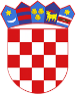 R  E  P  U  B  L  I  K  A    H  R  V  A  T  S  K  APOŽEŠKO-SLAVONSKA  ŽUPANIJAGRAD POŽEGA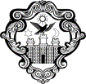 GRADONAČELNIKKLASA: 601-02/23-01/1URBROJ: 2177-1-02/01-23-1Požega, 22. svibnja 2023.GRADSKOM VIJEĆU GRADA POŽEGEPREDMET: Izvješće o realizaciji Programa javnih potreba u predškolskom odgoju i školstvu u Gradu Požegi za 2022. godinu,- dostavlja seNa osnovi članka 62. stavka 1. podstavka 34. Statuta Grada Požege (Službene novine Grada Požege, broj: 2/21. i 11/22.), te članka 59. stavka 1. Poslovnika o radu Gradskog vijeća Grada Požege (Službene novine Grada Požege, broj: 9/13., 19/13., 5/14., 19/14., 4/18., 7/18. – pročišćeni tekst, 2/20., 2/21. i 4/21. - pročišćeni tekst), dostavlja se Naslovu na razmatranje i usvajanje Izvješće o realizaciji Programa javnih potreba u predškolskom odgoju i školstvu u Gradu Požegi za 2022. godinu.Pravna osnova za usvajanje navedenog Izvješća je u odredbi članka 35. stavka 1. točke 6. Zakona o lokalnoj i područnoj (regionalnoj) samoupravi (Narodne novine, broj: 33/01, 60/01.- vjerodostojno tumačenje, 129/05., 109/07., 125/08., 36/09., 150/11., 144/12., 19/13. – pročišćeni tekst, 137/15. - ispravak, 123/17., 98/19. i 144/20.),  članka 89. Zakona o proračunu  (Narodne novine, broj: 144/21.), te članka 39. stavka 1. podstavka 20. Statuta Grada Požege (Službene novine Grada Požege, broj: 2/21. i 11/22.).GRADONAČELNIKdr.sc. Željko Glavić, v.r.PRIVITAK:1.	Zaključak Gradonačelnika Grada Požege 2.	Prijedlog Zaključka Gradskog vijeća Grada Požege3.	Izvješće o realizaciji Programa javnih potreba u predškolskom odgoju i školstvu u Gradu Požegi za 2022. godinuR  E  P  U  B  L  I  K  A    H  R  V  A  T  S  K  APOŽEŠKO-SLAVONSKA  ŽUPANIJAGRAD POŽEGAGRADONAČELNIKKLASA: 601-02/23-01/1URBROJ: 2177-1-02/01-23-2Požega, 22. svibnja 2023.Na temelju članka 44. stavka 1. i članka 48. stavka 1. točke 7. Zakona o lokalnoj i područnoj (regionalnoj) samoupravi (Narodne novine, broj: 33/01, 60/01. – vjerodostojno tumačenje, 129/05., 109/07., 125/08., 36/09., 150/11., 144/12., 19/13. – pročišćeni tekst, 137/15. – ispravak, 123/17., 98/19. i 144/20.), članka 89. stavka 2. Zakona o proračunu (Narodne novine, broj: 144/21.), te članka 62. stavka 1. podstavka 34. i članka 120. Statuta Grada Požege (Službene novine Grada Požege, broj: 2/21. i 11/22.), Gradonačelnik Grada Požege, dana 22. svibnja 2023. godine, donosiZ A K L J U Č A KGradonačelnik Grada Požege podnosi Gradskom vijeću Grada Požege na razmatranje i usvajanje Izvješće o realizaciji Programa javnih potreba u predškolskom odgoju i školstvu u Gradu Požegi za 2022. godinu. GRADONAČELNIKdr.sc. Željko Glavić, v.r.DOSTAVITI:1.	Gradskom vijeću Grada Požege 2.	Pismohrani.PRIJEDLOGR  E  P  U  B  L  I  K  A    H  R  V  A  T  S  K  APOŽEŠKO-SLAVONSKA  ŽUPANIJAGRAD  POŽEGAGRADSKO VIJEĆEKLASA: 601-02/23-01/1URBROJ: 2177-1-02/01-23-4Požega, 25. svibnja 2023.Na temelju članka 35. stavka 1. točke 6. Zakona o lokalnoj i područnoj (regionalnoj) samoupravi (Narodne novine, broj: 33/01, 60/01. – vjerodostojno tumačenje, 129/05., 109/07., 125/08., 36/09., 150/11., 144/12., 19/13. – pročišćeni tekst, 137/15. – ispravak, 123/17., 98/19. i 144/20.), te članka 39. stavka 1. podstavka 20. i članka 119. stavka 1. Statuta Grad Požege (Službene novine Grada Požege, broj: 2/21. i 11/22.), Gradsko vijeće Grada Požege, na 20. sjednici, održanoj dana 25. svibnja 2023. godine, donosiZ A K L J U Č A Ko prihvaćanju Izvješća o realizaciji Programa javnih potreba u predškolskom odgoju i školstvuu Gradu Požegi za 2022. godinuI.Gradsko vijeće Grada Požege prihvaća Izvješće o realizaciji Programa javnih potreba u predškolskom odgoju i školstvu u Gradu Požegi za 2022. godinu.II.Ovaj će se Zaključak objaviti u Službenim novinama Grada Požege.PREDSJEDNIKMatej Begić, dipl.ing.šum.DOSTAVITI:1. Gradonačelniku, ovdje2. Upravnom odjelu za financije, ovdje3. Upravnom odjelu za samoupravu, ovdje4. Upravnom odjelu za društvene djelatnosti, ovdje 5. Službi za unutarnju reviziju, ovdje6. Pismohrani.R  E  P  U  B  L  I  K  A    H  R  V  A  T  S  K  APOŽEŠKO-SLAVONSKA  ŽUPANIJAGRAD POŽEGAGRADONAČELNIKKLASA: 601-02/23-01/1URBROJ: 2177-1-02/01-23-3Požega, 22. svibnja 2023.Na temelju članka 44. stavka 1. i članak 48. stavka 1. točke 7. Zakona o lokalnoj i područnoj (regionalnoj) samoupravi (Narodne novine, broj: 33/01, 60/01. – vjerodostojno tumačenje, 129/05., 109/07., 125/08., 36/09., 150/11., 144/12., 19/13. – pročišćeni tekst, 137/15. – ispravak, 123/17., 98/19. i 144/20.) i članka 62. stavka 1. podstavka 34. Statuta Grada Požege (Službene novine Grada Požege, broj: 2/21. i 11/22.), Gradonačelnik Grada Požege, dana 22. svibnja 2023. godine, donosiI Z V J E  Š Ć E O REALIZACIJI PROGRAMA JAVNIH POTREBA U PREDŠKOLSKOM ODGOJU I ŠKOLSTVU U GRADU POŽEGI ZA 2022. GODINUProgramom javnih potreba u predškolskom odgoju i školstvu u Gradu Požegi za 2022. godinu (Službene novine Grada Požege, broj: 24/21., 11/22. i 21/22.) (u nastavku teksta: Program), u 2022. godini sufinancirani su programi, kako slijedi:I. PROGRAM JAVNIH POTREBA U PREDŠKOLSKOM ODGOJU1) PROGRAM DONACIJA ZA PREDŠKOLSKI ODGOJ Planirana sredstva za 2022. godinu iznose 2.531.200,00 kn nakon provedene preraspodjele (povećanje za 6,000,00 kn na  subvenciji za čuvanje djece), a realizirana u iznosu 2.498.400,00 kn za sufinanciranje predškolskog odgoja privatnih vrtića Dječjeg vrtića Radost, Dječjeg vrtića sv. Leopold Mandić i Dječjeg vrtića Šareni svijet. Sredstva su realizirana sukladno Odluci o sufinanciranju smještaja djece u privatnim predškolskim ustanovama na području Grada Požege (Službene novine Grada Požege, broj: 17/12., 19/14. i 24/21.), prema dostavljenim mjesečnim fakturama dječjih vrtića i evidencijskom listu boravka djece u iznosu 800,00 kn po djetetu, te za subvencije obrtima za čuvanje djece sukladno Odluci o subvencioniranju obrta za čuvanje djece na području Grada Požege (Službene novine Grada Požege, broj: 24/21.) u iznosu 600,00 kn po djetetu.Realizacija programa, tabelarni dio:2) PROGRAM USTANOVE KOJEM JE OSNIVAČ GRAD POŽEGA - DJEČJEG VRTIĆA POŽEGA Planirana sredstva za 2022. godinu iznose 9.757.065,00,00 kn, a realizirana u iznosu 9.338.061,30 kn.II. PROGRAM OSNOVNOG OBRAZOVANJAProračunom Grada Požege za 2022. godine planirano je financiranje  tri osnovne škole kojima je Grad Požega osnivač i Katoličke osnovna škole u Požegi (zakonski standard), u iznosu od 5.514.596,00 kn (preraspodjela izvršena između prijevoza učenika i ulaganja u građevinske objekte osnovnog školstva u iznosu 10.990,00 kn) , a realizirano u iznosu 5.295.188,79 kn . Na temelju članka 143. stavka 2. i 3. Zakona, u Proračunu Grada Požege planirana su sredstva za financiranje širih potreba u školstvu, i to: - 476.000,00 kn ukupno  Katoličkoj osnovnoj školi i to: za materijalne troškove i rad nastavnika u produženom boravku u Katoličkoj osnovnoj školi u Požegi 320.000,00 kn, za projekt Festival matematike u Požegi 2.000,00 kn i za nabavu radnih bilježnica 154.000,00 kn, - 2.148.680,00 kn za financiranje širih potreba u školstvu (iznad zakonski standrad) – 764.600,00 kn za rad nastavnika u produženom boravku u OŠ Antuna Kanižlića, materijalne troškove i nabavu radnih bilježnica, 707.980,00 kn za rad nastavnika u produženom boravku u OŠ J. Kempfa, materijalne troškove i nabavu radnih bilježnica i 676.100,00 kn za rad nastavnika u produženom boravku,  materijalne troškove i nabavu radnih bilježnica u OŠ D. Cesarića.Ostali izvori za financiranje potreba u školstvu u 2022. godini planirani su u iznosu 4.806.525,00 kn, a realizirani u iznosu 3.401.403,82 kn.Ostali izvori (Ministarstvo znanosti i obrazovanja) planirani za financiranje potreba u školstvu u 2022. godini iznose 28.956.400,00 kn.III. STIPENDIJE I ŠKOLARINE I DRUGE NAKNADEKroz program stipendija i školarina i drugih naknada u Proračunu Grada Požege za 2022. godinu planirane su naknade studentima i nadarenim učenicima srednjih škola u iznosu 800.000,00 kn, a realizirane u iznosu 596.135,14 kn, kako slijedi:-  stipendije studentima s područja Grada Požege, - u  2022. godine stipendirano je u  prosjeku 46 studenta sukladno Pravilniku o stipendiranju studenata s područja grada Požege (Službene novine Grada Požege, broj: 21/22.)- stipendije nadarenim učenicima srednjih škola, sukladno Odluci o stipendiranju darovitih učenika srednjih škola (Službene novine Grada Požege, broj: 3/14., 15/14., 18/15. i 18/19.) – tijekom 2022. godine stipendirano je u prosjeku 7 darovitih učenika. IV. SUFINANCIRANJE GIMNAZIJE U POŽEGI – u navedenom programu planirana je i realizirana kapitalna donacija u iznosu 50.000,00 kn zaa sufinanciranje nabave suvremene informatičke opreme za poboljšanje rada učenika i profesora.V. SUFINANCIRANJE GLAZBENE ŠKOLE POŽEGA – navedenim programom planirane su i realizirane donacije Glazbenoj školi u Požegi u iznosu 116.000,00 i to za projekt Poticanje izvrsnosti u iznosu 16.000,00 kn i sufinanciranje nabave polukoncertnog klavira u iznosu 100.000,00 kn.VI. SUFINANCIRANJE STUDENTSKOG CENTRA VELEUČILIŠTA U POŽEGI - navedenim programom planirano je i realizirano sufinanciranje Studentskog centra u Požegi u iznosu od 50.000,00 kn za poboljšanja prehrane studenata. VII. PROJEKT MEDNI DANI – navedenim programom planirano je utrošiti 6.000,00 kn za nabavu medna lokalnih proizvođača za sve učenike prvih razreda osnovnih škola kojima je osnivač Grad Požega te je isti realiziran u iznosu 4.947,75 kn.VIII. SUFINANCIRANJE OSNOVNE ŠKOLE VLADIMIRA NAZORA TRENKOVO – navedeni program planiran je u iznosu 20.800,00 kn za kupnju radnih bilježnica, a realiziran u iznosu 20.798,80 kn. IX. SUFINANCIRANJE GRAĐEVINSKOG I ARHITEKTONSKOG FAKULTETA OSIJEK – projektom je planirana nabava uređaja za bilježenje potresa. Isti je realiziran u iznosu 8.000,00 kn. Navedenim programima (I.+ II. + III. + IV.+ V.+ VI. + VII.+VIII.+IX.) u 2022. godini planirano je financiranje javnih potreba u predškolskom odgoju i obrazovanju u iznosu 55.241.266,00 kn, a realizirano u iznosu 52.370.765,81 kn.GRADONAČELNIKdr.sc. Željko Glavić, v.r.20. SJEDNICA GRADSKOG VIJEĆA GRADA POŽEGETOČKA 4.b) DNEVNOG REDAI Z V J E Š Ć EO REALIZACIJI PROGRAMA JAVNIH POTREBA U PREDŠKOLSKOM ODGOJU I ŠKOLSTVU U GRADU POŽEGI ZA 2022. GODINUPREDLAGATELJ:	Gradonačelnik Grada PožegeIZVJESTITELJ:	Gradonačelnik Grada Požege i/ ili pročelnica Upravnog odjela za društvene djelatnostiSvibanj 2023.1. PROGRAM DONACIJA ZA PREDŠKOLSKI ODGOJ1. PROGRAM DONACIJA ZA PREDŠKOLSKI ODGOJ1. PROGRAM DONACIJA ZA PREDŠKOLSKI ODGOJNAZIV KORISNIKA/AKTIVNOSTI PLAN ZA 2022. GODINUNAMJENA SREDSTAVA/knREALIZIRANO U 2022. GODINI/knPRIVATNI DJEČJI VRTIĆI GRADA POŽEGE (Dječji vrtić Radost, Dječji vrtić sv. L. Mandić i Dječji vrtić Šareni svijet)za rad			        2.472.400,002.439.600,00SUBVENCIJE ZA ČUVANJE DJECE ( Obrt za čuvanje djece Bambi)za rad 				 58.800,0058.800,00PROGRAM USTANOVE KOJEM JE OSNIVAČ GRAD POŽEGAPROGRAM USTANOVE KOJEM JE OSNIVAČ GRAD POŽEGAPROGRAM USTANOVE KOJEM JE OSNIVAČ GRAD POŽEGANAZIV KORISNIKAPLAN ZA 2022. GODINUNAMJENA SREDSTAVA/knREALIZIRANO U 2022. GODINI/knDJEČJI VRTIĆI POŽEGASredstva iz izvora Grad iznose		6.989.500,00Sredstva iz ostalih izvora iznose	2.767.565,00UKUPNO:				9.757.065,00za slijedeće rashode: Rashodi za zaposlene			7.444.450,00Materijalni i financijski rashodi		1.670.565,00Nabava opreme				     62.850,00Projekt Požeški limači – II. faza                561.100,00Projekt“Zazzzujimo jedni za druge“            18.100,006.672.837,452.665.223,859.338.061,307.325.013,701.537.904,2648.615,92408.482,4218.045,00UKUPNO (1+2):12.288.265,0011.836.461,30JAVNE USTANOVE ODGOJA I OBRAZOVANJA – OSNOVNE ŠKOLEJAVNE USTANOVE ODGOJA I OBRAZOVANJA – OSNOVNE ŠKOLEREALIZIRANO U 2022. GODINI/knKATOLIČKA OSNOVNA ŠKOLA166.000,00166.000,00PRIJEVOZ UČENIKA1.590.660,001.608.995,00ULAGANJE U GRAĐEVINSKE OBJEKTE OSNOVNOG ŠKOLSTVA294.836,0057.108,00UKUPNO2.051.496,001.832.103,00OŠ DOBRIŠE CESARIĆAOŠ JULIJA KEMPFAOŠ ANTUNA KANIŽLIĆAPLANIRANI IZNOS/knREALIZIRANO U 2022. GODINI/knMaterijalni rashodi/kn818.738,001.052.400,00991.730,002.862.868,002.858.989,23Tekuće i investicijsko održavanje/kn189.931,00163.100,0089.500,00442.531,00466.552,17Kapitalna ulaganja/kn105.031,0039.500,0013.170,00157.701,00137.544,39UKUPNO/kn1.113.700,001.255.000,001.094.400,003.463.100,003.463.085,79NAZIV KORISNIKANAMJENA SREDSTAVANAMJENA SREDSTAVANAMJENA SREDSTAVAPLANIRANI IZNOS/knREALIZIRANO U 2022. GODINI/knKATOLIČKA OSNOVNA ŠKOLAmaterijalni troškovi  140.000,00  140.000,00476.000,00475.455,99KATOLIČKA OSNOVNA ŠKOLArad nastavnika u produženom  boravkurad nastavnika u produženom  boravku 180.000,00476.000,00475.455,99KATOLIČKA OSNOVNA ŠKOLAprojekt Festival matematike u Požegi 2.000,002.000,00476.000,00475.455,99KATOLIČKA OSNOVNA ŠKOLAnabava radnih bilježnica 154.000,00154.000,00476.000,00475.455,99OŠ J. Kempfarad nastavnika u produženom boravkumaterijalni troškovi                                                            468.190,0027.120,00468.190,0027.120,00707.980,00713.678,05OŠ J. Kempfanabava radnih bilježnica za učenike OŠ212.670,00212.670,00707.980,00713.678,05OŠ A. Kanižlićarad nastavnika u produženom boravkumaterijalni troškovi547.000,007.600,00547.000,007.600,00764.600,00753.792,01OŠ A. Kanižlićanabava radnih bilježnica za učenike OŠ210.000,00210.000,00764.600,00753.792,01OŠ D. Cesarićamaterijalni troškovi14.300,0014.300,00676.100,00663.152,17OŠ D. Cesarićarad nastavnika u produženom boravku446.800,00446.800,00676.100,00663.152,17OŠ D. Cesarićanabava radnih bilježnica za učenike OŠ 215.000,00215.000,00676.100,00663.152,17UKUPNO/knUKUPNO/knUKUPNO/knUKUPNO/kn2.624.680,002.606.078,22NAZIV KORISNIKANAMJENA SREDSTAVANAMJENA SREDSTAVAPLANIRANI IZNOS/knREALIZIRANO U 2022. GODINI/knOŠ J. Kempfamaterijalni troškovi1.854.139,002.050.139,001.772.974,21OŠ J. Kempfanefinancijski troškovi240.000,002.050.139,001.772.974,21OŠ A. Kanižlićamaterijalni troškovi1.449.201,001.689.201,00882.110,10OŠ A. Kanižlićanefinancijska imovina240.000,001.689.201,00882.110,10OŠ D. Cesarićamaterijalni troškovi974.369,001.067.185,00746.319,51OŠ D. Cesarićanefinancijski troškovi92.816,001.067.185,00746.319,51UKUPNO/kn4.806.525,003.401.403,82NAZIV KORISNIKANAMJENA SREDSTAVANAMJENA SREDSTAVANAMJENA SREDSTAVAPLANIRANIIZNOS/knPLANIRANIIZNOS/knREALIZIRANO U 2022. GODINI/knREALIZIRANO U 2022. GODINI/knOŠ J. KempfaRashodi za zaposlene9.699.500,009.875.000,009.875.000,0010.001.014,6210.001.014,62OŠ J. Kempfamaterijalni troškovi175.500,009.875.000,009.875.000,0010.001.014,6210.001.014,62OŠ A. KanižlićaRashodi za zaposlene9.575.000,009.815.000,009.815.000,009.424.797,579.424.797,57OŠ A. Kanižlićamaterijalni troškovi240.000,009.815.000,009.815.000,009.424.797,579.424.797,57OŠ D. CesarićaRashodi za zaposlene8.931.100,009.266.400,009.266.400,008.959.939,808.959.939,80OŠ D. Cesarićamaterijalni troškovi335.300,009.266.400,009.266.400,008.959.939,808.959.939,80UKUPNO/kn28.956.400,0028.956.400,0028.385.751,9928.385.751,99